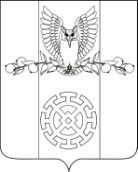 РЕШЕНИЕСОВЕТА КУЙБЫШЕВСКОГО  СЕЛЬСКОГО  ПОСЕЛЕНИЯСТАРОМИНСКОГО РАЙОНАот  26 июля 2013 года                                                                                   № 40/1     х.Восточный СосыкО внесении изменений в решение Совета Куйбышевского сельского поселения Староминского района от 14 декабря 2012 №33.5  «О бюджете Куйбышевского сельского поселения Староминского района  на 2013 год»На основании Бюджетного кодекса Российской Федерации, Закона  Краснодарского края от 4 февраля 2002 года №437-КЗ «О бюджетном устройстве и бюджетном процессе в Краснодарском крае», решения Совета Куйбышевского сельского поселения от 26 октября 2007 года № 21.6 «Об утверждении положения о бюджетном процессе в  Куйбышевском  сельском поселении Староминского района», (с изменениями  от 21 октября 2008г. №30.3, от 20 марта 2009 №34.3 и от 21 октября 2009года №1.3)  руководствуясь статьей 26 Устава Куйбышевского сельского поселения Староминского района Совет Куйбышевского сельского поселения Староминского района   РЕШИЛ:  1. Внести в решение Совета Куйбышевского сельского поселения Староминского района  от 14 декабря 2012года № 33.5 «О бюджете Куйбышевского сельского поселения Староминского района на 2013 год» следующие изменения и дополнения:1.1. Пункт 1 изложить в следующей редакции:«1. Утвердить основные характеристики бюджета  Куйбышевского сельского поселения Староминского района   на 2013 год:1.1. общий объем доходов в сумме 7996,8 тыс. рублей;1.2. общий объем расходов в сумме 8254.9 тыс. рублей;1.3. верхний предел муниципального внутреннего долга муниципального образования Староминский район на 1 января 2014 года в сумме 0 тыс. рублей, в том числе верхний предел долга по муниципальным гарантиям Куйбышевского сельского поселения Староминского района    в сумме 0,0 тыс. рублей;1.4. дефицит бюджета Куйбышевского сельского поселения Староминского района    в сумме 258,1тыс. рублей»;     1.2. Приложение № 2 «Объем поступлений доходов в бюджет  Куйбышевского сельского поселения Староминского  района на  2013года» изложить в следующей редакции:Приложение 2к решению Совета  Куйбышевского  сельского поселения Староминского района «О бюджете Куйбышевского сельского поселения Староминского района на 2013 год»Объем поступлений доходов в бюджет  Куйбышевского сельского поселения Староминского  района на  2013года     1.3. Приложение № 3 «Безвозмездные поступления  из бюджета муниципального образования Староминский район  в 2013 году» изложить в следующей редакции:«Приложение 3к решению Совета Куйбышевского  сельского поселения Староминского  района  «О бюджете Куйбышевского сельского поселения Староминского района на 2013 год»1.4 После приложения №3  «Безвозмездные поступления  из бюджета муниципального образования Староминский район  в 2013 году» дополнить приложением  №4 «Безвозмездные поступления из краевого бюджета в 2013году» « Приложение 4к решению Совета  Куйбышевского  сельского поселения Староминского района «О бюджете Куйбышевского сельского поселения Староминского района на 2013 год»Безвозмездные поступления из краевого бюджета в 2013году                                                                                                                                                                             (тыс. рублей)      1.5. Приложение № 6 «Распределение расходов бюджета  Куйбышевского  сельского поселения Староминского района по разделам и подразделам классификации расходов бюджетов   на 2013 год» изложить в следующей редакции:«Приложение 6к решению Совета Куйбышевского  сельского поселения Староминского  района  «О бюджете Куйбышевского сельского поселения Староминского района на 2013 год»Распределение расходов бюджета  Куйбышевского  сельского поселения Староминского района по разделам и подразделам классификации расходов бюджетов   на 2013 год                                 (тыс. рублей)       1.6. Приложение №7 «Распределение бюджетных ассигнований по разделам и подразделам, целевым статьям и видам расходов классификации расходов бюджетов   на 2013 год»   изложить в следующей редакции:«Приложение 7к решению Совета Куйбышевского сельского поселения Староминского района «О бюджете  Куйбышевского сельского поселения Староминского района на 2013год»Распределение бюджетных ассигнований по разделам и подразделам, целевым статьям и видам расходов классификации расходов бюджетов  на 2013 год                                              (тыс. рублей)    1.7. Приложение №8 «Ведомственная структура расходов бюджета Куйбышевского сельского поселения  Староминского района на 2013 год»                       изложить в следующей редакции:«Приложение 8к решению Совета Куйбышевского сельского поселения Староминского района «О бюджете Куйбышевского сельского поселения Староминского  района на 2013 год»Ведомственная структура расходов бюджета Куйбышевского сельского поселения  Староминского района на 2013 год(тыс. рублей)   1.8. Приложение №9 «Источники внутреннего финансирования дефицита бюджета  Куйбышевского  сельского поселения Староминского район,  перечень статей и видов источников финансирования дефицитов бюджетов на 2013 год»    изложить в следующей редакции:                                                «Приложение 9к решению Совета Куйбышевского  сельского поселения Староминского  района  «О бюджете Куйбышевского сельского поселения Староминского района на 2013 год»Источники внутреннего финансирования дефицита бюджета  Куйбышевского  сельского поселения Староминского район,  перечень статей и видов источников финансирования дефицитов бюджетов на 2013 год(тыс. рублей)   1.9. Приложение №10 «Перечень долгосрочных  и ведомственных целевых программ и объемы бюджетных ассигнований из бюджета Куйбышевского сельского поселения Староминского района  предусмотренные на их реализацию  на 2013 год»    изложить в следующей редакции:                                               «Приложение 10к решению Совета Куйбышевского  сельского поселения Староминского  района  «О бюджете Куйбышевского сельского поселения Староминского района на 2013 год»Перечень долгосрочных  и ведомственных целевых программ и объемы бюджетных ассигнований из бюджета Куйбышевского сельского поселения Староминского района  предусмотренные на их реализацию  на 2013 год  (тыс. рублей)           2. Настоящее решение вступает в силу со дня его принятия и подлежит обнародованию.Глава Куйбышевского сельского поселения                                                                         С.С.Петренко                                   КодНаименование доходаСуммаКодНаименование доходаСумма1231 00 00000 00 0000 000Налоговые и неналоговые доходы5210,01 01 02000 01 0000 110Налог на доходы физических лиц1408,01 05 03000 01 0000 110Единый сельскохозяйственный налог29,01 06 01030 10 0000 110Налог на имущество физических лиц, взимаемый по ставкам, применяемым к объектам налогообложения, расположенным в границах поселения390,01 06 06000 10 0000 110Земельный налог3048,01 11 05013 00 0000 120Доходы, получаемые в виде арендной платы за земельные участки, государственная собственность на которые не разграничена и которые расположены в границах поселений, а также средства от продажи права на заключение договоров аренды указанных земельных участков335,02 00 00000 00 0000 000Безвозмездные поступления2786,82 02 00000 00 0000 000Безвозмездные поступления от других бюджетов бюджетной системы Российской Федерации2869,22 02 01000 00 0000 151Дотации бюджетам субъектов Российской Федерации и муниципальных образований 602,5 2 0201003 10 0000 151Дотации бюджетам поселений на поддержку мер по обеспечению сбалансированности бюджетов91,72 02 02999 10 0000 151Прочие субсидии бюджетам поселений1475,02 02 03000 00 0000 151Субвенции бюджетам субъектов Российской Федерации и муниципальных образований191,92 02 04000 00 0000 000Субсидии  бюджетам субъектов Российской Федерации и муниципальных образований (межбюджетные субсидии)508,12 02 04999 00 0000 151Прочие субсидии508,12 19 05000 10 0000 151Возврат остатков субсидий, субвенций и иных межбюджетных трансфертов, имеющих целевое назначение, прошлых лет из бюджетов поселений-82,4Всего доходов7996,8»Безвозмездные поступления  из бюджета муниципального образования Староминский район  в 2013 годуБезвозмездные поступления  из бюджета муниципального образования Староминский район  в 2013 годуБезвозмездные поступления  из бюджета муниципального образования Староминский район  в 2013 годуБезвозмездные поступления  из бюджета муниципального образования Староминский район  в 2013 годуБезвозмездные поступления  из бюджета муниципального образования Староминский район  в 2013 году (тыс. рублей) (тыс. рублей)КодНаименование доходаНаименование доходаНаименование доходаСуммаКодНаименование доходаНаименование доходаНаименование доходаСумма122232 00 00000 00 0000 000Безвозмездные поступленияБезвозмездные поступленияБезвозмездные поступления1302,52 02 00000 00 0000 000Безвозмездные поступления от других бюджетов бюджетной системы Российской ФедерацииБезвозмездные поступления от других бюджетов бюджетной системы Российской ФедерацииБезвозмездные поступления от других бюджетов бюджетной системы Российской Федерации1052,52 02 01000 00 0000 151Дотации бюджетам субъектов Российской Федерации и муниципальных образований Дотации бюджетам субъектов Российской Федерации и муниципальных образований Дотации бюджетам субъектов Российской Федерации и муниципальных образований 602,52 02 01001 00 0000 151Дотации на выравнивание  бюджетной обеспеченностиДотации на выравнивание  бюджетной обеспеченностиДотации на выравнивание  бюджетной обеспеченности602,52 02 01001 10 0000 151Дотации бюджетам поселений на выравнивание бюджетной обеспеченностиДотации бюджетам поселений на выравнивание бюджетной обеспеченностиДотации бюджетам поселений на выравнивание бюджетной обеспеченности602,52 02 03000 00 0000 151Субвенции бюджетам субъектов Российской Федерации и муниципальных образованийСубвенции бюджетам субъектов Российской Федерации и муниципальных образованийСубвенции бюджетам субъектов Российской Федерации и муниципальных образований         191,92 02 03015 00 0000 151Субвенции бюджетам на осуществление первичного воинского учета на территориях, где отсутствуют военные комиссариатыСубвенции бюджетам на осуществление первичного воинского учета на территориях, где отсутствуют военные комиссариатыСубвенции бюджетам на осуществление первичного воинского учета на территориях, где отсутствуют военные комиссариаты188,22 02 03015 10 0000 151Субвенции бюджетам поселений на осуществление первичного воинского учета на территориях, где отсутствуют военные комиссариатыСубвенции бюджетам поселений на осуществление первичного воинского учета на территориях, где отсутствуют военные комиссариатыСубвенции бюджетам поселений на осуществление первичного воинского учета на территориях, где отсутствуют военные комиссариаты188,22 02 03024 00 0000 151Субвенции местным бюджетам на выполнение передаваемых полномочий субъектов Российской ФедерацииСубвенции местным бюджетам на выполнение передаваемых полномочий субъектов Российской ФедерацииСубвенции местным бюджетам на выполнение передаваемых полномочий субъектов Российской Федерации3,72 02 03024 10 0000 151Субвенции бюджетам поселений на выполнение передаваемых полномочий субъектов Российской ФедерацииСубвенции бюджетам поселений на выполнение передаваемых полномочий субъектов Российской ФедерацииСубвенции бюджетам поселений на выполнение передаваемых полномочий субъектов Российской Федерации3,72 02 04000 00 0000 000Субсидии  бюджетам субъектов Российской Федерации и муниципальных образований (межбюджетные субсидии)Субсидии  бюджетам субъектов Российской Федерации и муниципальных образований (межбюджетные субсидии)Субсидии  бюджетам субъектов Российской Федерации и муниципальных образований (межбюджетные субсидии)508,12 02 04999 00 0000 151Прочие субсидииПрочие субсидииПрочие субсидии     508,1»КодНаименование доходаСумма1232 00 00000 00 0000 000Безвозмездные поступления1566,72 02 00000 00 0000 000Безвозмездные поступления от других бюджетов бюджетной системы Российской Федерации1475,0 2 0201003 10 0000 151Дотации бюджетам поселений на поддержку мер по обеспечению сбалансированности бюджетов91,72 02 02999 10 0000 151Прочие субсидии бюджетам поселений1566,7»№ п/пНаименованиеРзПРСумма12345Всего расходов8254,9 в том числе:1.Общегосударственные вопросы01002747,1Функционирование  высшего  должностного лица субъекта Российской Федерации и муниципального образования0102404,0Функционирование   Правительства  Российской Федерации, высших исполнительных органов государственной власти субъектов Российской Федерации, местных администраций01041929,2Обеспечение деятельности финансовых, налоговых и таможенных органов и органов финансового (финансово-бюджетного) надзора010656,9Резервные фонды011150,0Другие общегосударственные вопросы0113307,02.Национальная оборона0200188,2Мобилизационная и вневойсковая подготовка0203188,23.Национальная безопасность и правоохранительная деятельность0300167,4Защита населения и территории от чрезвычайных ситуаций природного и техногенного характера, гражданская оборона.0309157,4Другие вопросы в области национальной безопасности и правоохранительной деятельности031410,04.Национальная экономика04110,0Дорожное хозяйство (дорожные фонды)0409100,0Другие вопросы в области национальной экономики041210,05.Жилищно-коммунальное хозяйство05001657,5Коммунальное  хозяйство05021090,5Благоустройство 0503567,06.Образование070030,0Молодежная политика и оздоровление детей070730,07.Культура, кинематография08003197,0Культура08013197,08.Физическая культура  и спорт110030,0Физическая культура110130,09.Средства массовой информации120030,0Периодическая печать и издательства120230,010.Обслуживание государственного и муниципального долга130097,7Обслуживание государственного внутреннего и муниципального долга130197,7»№п/пНаименованиеРЗПРЦСРВРСумма1245678Всего расходов:В том числе:7975,71.Общегосударственные вопросы012747,1Руководство и управление в сфере установленных функций 0102002 00 00404,0Высшее должностное лицо Куйбышевского сельского поселения (глава муниципального образования)0102002 01 00          404,0Расходы на выплаты персоналу органов местного самоуправления0102002 01 00120404,0Функционирование Правительства Российской Федерации, высших  исполнительных органов государственной власти  субъектов Российской Федерации, местных администраций0104       1929,2Руководство и управление в сфере установленных функций 0104002 00 001929,2Центральный аппарат0104002 04 001925,5Расходы на выплаты персоналу органов местного самоуправления0104002 04 001201433,5Иные закупки товаров, работ и услугдля муниципальных  нужд0104002 04 00240432,0Уплата налогов, сборов и иных платежей0104002 04 0085050,0Иные межбюджетные трансферты0104002 04 00540            10,0Образование и организация деятельности административных комиссий 0104002 95 003,7Иные закупки товаров, работ и услугдля муниципальных  нужд0104002 95 002403,7Обеспечение деятельности финансовых, налоговых и таможенных органов и органов финансового (финансово-бюджетного) надзора010656,9Руководство и управление в сфере установленных функций0106002000056,9Центральный аппарат0106002040056,9Иные межбюджетные трансферты0106002040054056,9Резервные фонды011150,0Резервные фонды0111070 00 0050,0Резервный фонд администрации Куйбышевского сельского поселения Староминского района0111070 04 0050,0Резервные средства0111070 04 0087050,0Другие общегосударственные вопросы0113307,0Руководство и управление в сфере установленных функций0113002 00 0010,0Центральный аппарат0113002 04 0010,0Иные межбюджетные трансферты0113002 04 0054010,0Реализация государственной политики в области приватизации и управления государственной и муниципальной собственностью0113090 00 00130,1Оценка недвижимости, признание прав и регулирование отношений по государственной и муниципальной собственности0113090 02 00130,1Иные закупки товаров, работ и услугдля муниципальных  нужд0113090 02 00240130,1Реализация государственных функций, связанных с общегосударственным управлением (органов местного самоуправления)0113092 00 0015,0Выполнение других обязательств государства 0113092 03 0015,0Иные закупки товаров, работ и услугдля муниципальных  нужд0113092 03 0024015,0Прочие обязательства0113092 03 067,9Исполнение судебных актов0113092 03 068307,9Ведомственные целевые программы муниципальных образований0113794 00 00144,0Ведомственная целевая программа Куйбышевского сельского поселения Староминского района «  Территориальное  общественное самоуправление   в Куйбышевском сельском поселении Староминского района на 2013-2016годы»0113794 85 00          144,0Иные закупки товаров, работ и услугдля муниципальных  нужд0113794 85 00240144,02.Национальная оборона02188,2Мобилизационная и вневойсковая подготовка0203188,2Руководство и управление в сфере установленных функций0203001 00 00188,2Осуществление первичного воинского учета на территориях, где отсутствуют военные комиссариаты0203001 36 00188,2Расходы на выплаты персоналу органов местного самоуправления0203001 36 00120                 188,23.Национальная безопасность и правоохранительная деятельность03167,4Защита населения и территории от чрезвычайных ситуаций природного и техногенного характера, гражданская оборона0309157,4Мероприятия по предупреждению и ликвидации последствий чрезвычайных ситуаций и стихийных бедствий0309218 00 006,0Предупреждение и ликвидация последствий чрезвычайных ситуаций и стихийных бедствий природного и техногенного характера0309218 01 006,0Иные закупки товаров, работ и услугдля муниципальных  нужд0309218 01 002406,0Мероприятия по гражданской обороне0309219 00 008,0Подготовка населения и организаций к действиям в чрезвычайной ситуации в мирное и военное время0309219 01 008,0Иные закупки товаров, работ и услугдля муниципальных  нужд0309219 01 002408,0Поисковые и аварийно-спасательные учреждения0309302 00 00143,4Обеспечение  деятельности подведомственных учреждений0309302 99 00143,4Выполнение других функций казенными учреждениями0309302 99 99143,4Иные межбюджетные трансферты0309302 99 99540143,4Другие вопросы в области национальной безопасности и правоохранительной деятельности0314            10,0Реализация других функций, связанных с обеспечением национальной безопасности и правоохранительной деятельности0314247 00 0010,0Иные закупки товаров, работ и услугдля муниципальных  нужд0314247 00 0024010,04.Национальная экономика04110,0Дорожное хозяйство (дорожные фонды)0409100,0Ведомственные целевые программы муниципальных образований0409794 00 00100,0Ведомственная целевая  Программа «Повышение  безопасности  дорожного движения в Куйбышевском сельском поселении  Староминского района» на 2013-2015 годы  0409794 86 00100,0Иные закупки товаров, работ и услугдля муниципальных  нужд0409794 86 00240100,0Другие вопросы в области национальной экономики041210,0Долгосрочные  целевые программы муниципальных образований0412795 00 0010,0Долгосрочная целевая  программа  «Поддержка и развитие малого и среднего  предпринимательства  на территории  Куйбышевского сельского поселения Староминского  района на 2011-2014 годы»0412795 50 0010,0Иные закупки товаров, работ и услуг для муниципальных  нужд0412795 50 0024010,05.Жилищно-коммунальное хозяйство051657,5Коммунальное  хозяйство05021090,5Ведомственные целевые программы муниципальных образований0502794 00 00             1010,5Ведомственная целевая программа Куйбышевского сельского поселения Староминского района «Газификация Куйбышевского сельского поселения Староминского района на 2013-2015годы»0502794  84 001010,5Иные закупки товаров, работ и услугдля муниципальных  нужд0502794  84 002401010,5Ведомственная целевая программа «Ремонт водопроводных сетей и инженерных сооружений водоснабжения, расположенных на территории Куйбышевского сельского поселения Староминского района на 2013-2015 годы»0502794  87 0080,0Иные закупки товаров, работ и услугдля муниципальных  нужд0502794  87 0024080,0Благоустройство0503567,0Благоустройство0503600 00 00567,0Уличное освещение0503600 01 00467,0Иные закупки товаров, работ и услугдля муниципальных  нужд0503600 01 00240467,0Прочие мероприятия по благоустройству городских округов и поселений0503600 05 00100,0Иные закупки товаров, работ и услугдля муниципальных  нужд0503600 05 00240100,06.Образование0730,0Молодежная политика и оздоровление детей070730,0Ведомственные целевые программы муниципальных образований0707794 00 0030,0Ведомственная целевая программа Куйбышевского сельского поселения Староминского района «Молодежь  Куйбышевского сельского поселения Староминского района на 2013-2016годы»0707794 82 00            30,0Иные закупки товаров, работ и услугдля муниципальных  нужд0707794 82 0024030,07.Культура, кинематография 083197,0Культура08013197,0Учреждения культуры и мероприятия в сфере культуры и кинематографии  0801440 00 001328,0Обеспечение деятельности подведомственных учреждений0801440 99 001160,7Выполнение других функций казенными учреждениями0801440 99 991160,7Расходы на выплаты персоналу казенных учреждений0801440 99 99110770,1Иные закупки товаров, работ и услуг для муниципальных нужд0801440 99 99240385,6Уплата налогов, сборов и иных платежей0801440 99 998505,0Библиотеки0801442 00 00167,3Обеспечение деятельности подведомственных учреждений0801442 99 00167,3Выполнение других функций казенными учреждениями0801442 99 99167,3Расходы на выплаты персоналу казенных учреждений0801442 99 99110104,2Иные закупки товаров, работ и услуг для муниципальных нужд0801442 99 9924058,1Уплата налогов, сборов и иных платежей0801442 99 998505,0Иные безвозмездные и безвозвратные перечисления0801520 00 001475,0Дополнительная помощь местным бюджетам на решение социально значимых вопросов0801520 50 001100,0Иные закупки товаров, работ и услугдля муниципальных  нужд0801520 50 002401100,0Долгосрочные краевые целевые программы0801522 00 00375,0Долгосрочная краевая  целевая программа «Кадровое обеспечение сферы культуры и искусства Краснодарского края на 2011-2013годы»0801522 38 04375,0Расходы на выплаты персоналу казенных учреждений0801522 38 04110375,0Ведомственные целевые программы муниципальных образований0801794 00 00394,0Ведомственная целевая программа «Кадровое обеспечение сферы культуры и искусства Куйбышевского сельского поселения» на 2012-2013 годы0801794 81 0094,0Расходы на выплаты персоналу казенных учреждений0801794 81 0011094,0Ведомственная  целевая  программа Куйбышевского сельского поселения «Историко-культурное наследие на территории Куйбышевского сельского поселения Староминского района»  на 2011-2013 год0801794 88 00300,0Иные закупки товаров, работ и услуг    для муниципальных  нужд0801794 88 00240          300,08.Физическая культура и спорт110030,0Физическая культура110130,0Ведомственные целевые программы муниципальных образований1101794 00 0030,0Ведомственная целевая программа Куйбышевского сельского поселения Староминского района «Развитие физической культуры и спорта на территории Куйбышевского сельского поселения Староминского района на 2013-2016годы»1101794 83 0030,0Иные закупки товаров, работ и услуг для муниципальных нужд1101794 83 00240                30,09.Средства массовой информации120030,0Периодическая печать и издательства120230,0Ведомственные целевые программы муниципальных образований1202794 00 0030,0 Ведомственная целевая программа информационного обеспечения и формирования позитивного общественного мнения населения Куйбышевского сельского поселенияСтароминского района  на 2012 -2014годы1202794 80 0030,010.Обслуживание государственного и муниципального долга130097,7Обслуживание государственного внутреннего и муниципального долга130197,7Процентные платежи по долговым обязательствам1301065 00 0097,7Процентные платежи по муниципальному долгу Куйбышевского сельского поселения Староминского района1301065 06 0097,7Обслуживание муниципального долга Куйбышевского сельского поселения Староминского района1301065 06 0071097,7ВСЕГО          8254,9»№п/пНаименованиеВедРЗПРЦСРВРСумма123456781.Администрация Куйбышевского сельского поселения Староминского района9928254,9Общегосударственные вопросы992012747,1Руководство и управление в сфере установленных функций 9920102002 00 00404,0Высшее должностное лицо Куйбышевского сельского поселения (глава муниципального образования)9920102002 01 00          404,0Расходы на выплаты персоналу органов местного самоуправления9920102002 01 00120404,0Функционирование Правительства Российской Федерации, высших  исполнительных органов государственной власти  субъектов Российской Федерации, местных администраций9920104       1929,2Руководство и управление в сфере установленных функций 9920104002 00 001929,2Центральный аппарат9920104002 04 001925,5Расходы на выплаты персоналу органов местного самоуправления9920104002 04 001201433,5Иные закупки товаров, работ и услугдля муниципальных  нужд9920104002 04 00240432,0Уплата налогов, сборов и иных платежей9920104002 04 0085050,0Иные межбюджетные трансферты9920104002 04 00540            10,0Образование и организация деятельности административных комиссий 9920104002 95 003,7Иные закупки товаров, работ и услугдля муниципальных  нужд9920104002 95 002403,7Обеспечение деятельности финансовых, налоговых и таможенных органов и органов финансового (финансово-бюджетного) надзора992010656,9Руководство и управление в сфере установленных функций9920106002000056,9Центральный аппарат9920106002040056,9Иные межбюджетные трансферты9920106002040054056,9Резервные фонды992011150,0Резервные фонды9920111070 00 0050,0Резервный фонд администрации Куйбышевского сельского поселения Староминского района9920111070 04 0050,0Резервные средства9920111070 04 0087050,0Другие общегосударственные вопросы9920113307,0Руководство и управление в сфере установленных функций9920113002 00 0010,0Центральный аппарат9920113002 04 0010,0Иные межбюджетные трансферты9920113002 04 0054010,0Реализация государственной политики в области приватизации и управления государственной и муниципальной собственностью9920113090 00 00130,1Оценка недвижимости, признание прав и регулирование отношений по государственной и муниципальной собственности9920113090 02 00130,1Иные закупки товаров, работ и услугдля муниципальных  нужд9920113090 02 00240130,1Реализация государственных функций, связанных с общегосударственным управлением (органов местного самоуправления)9920113092 00 0015,0Выполнение других обязательств государства 9920113092 03 0015,0Иные закупки товаров, работ и услугдля муниципальных  нужд9920113092 03 0024015,0Прочие обязательства9920113092 03 067,9Исполнение судебных актов9920113092 03 068307,9Ведомственные целевые программы муниципальных образований9920113794 00 00144,0Ведомственная целевая программа Куйбышевского сельского поселения Староминского района «  Территориальное  общественное самоуправление   в Куйбышевском сельском поселении Староминского района на 2013-2016годы»9920113794 85 00          144,0Иные закупки товаров, работ и услугдля муниципальных  нужд9920113794 85 00240144,0Национальная оборона99202188,2Мобилизационная и вневойсковая подготовка9920203188,2Руководство и управление в сфере установленных функций9920203001 00 00188,2Осуществление первичного воинского учета на территориях, где отсутствуют военные комиссариаты9920203001 36 00188,2Расходы на выплаты персоналу органов местного самоуправления9920203001 36 00120                 188,2Национальная безопасность и правоохранительная деятельность99203167,4Защита населения и территории от чрезвычайных ситуаций природного и техногенного характера, гражданская оборона9920309157,4Мероприятия по предупреждению и ликвидации последствий чрезвычайных ситуаций и стихийных бедствий9920309218 00 006,0Предупреждение и ликвидация последствий чрезвычайных ситуаций и стихийных бедствий природного и техногенного характера9920309218 01 006,0Иные закупки товаров, работ и услугдля муниципальных  нужд9920309218 01 002406,0Мероприятия по гражданской обороне9920309219 00 008,0Подготовка населения и организаций к действиям в чрезвычайной ситуации в мирное и военное время9920309219 01 008,0Иные закупки товаров, работ и услугдля муниципальных  нужд9920309219 01 002408,0Поисковые и аварийно-спасательные учреждения9920309302 00 00143,4Обеспечение  деятельности подведомственных учреждений9920309302 99 00143,4Выполнение других функций казенными учреждениями9920309302 99 99143,4Иные межбюджетные трансферты9920309302 99 99540143,4Другие вопросы в области национальной безопасности и правоохранительной деятельности9920314            10,0Реализация других функций, связанных с обеспечением национальной безопасности и правоохранительной деятельности9920314247 00 0010,0Иные закупки товаров, работ и услугдля муниципальных  нужд9920314247 00 0024010,0Национальная экономика99204110,0Дорожное хозяйство (дорожные фонды)9920409100,0Ведомственные целевые программы муниципальных образований9920409794 00 00100,0Ведомственная целевая  Программа «Повышение  безопасности  дорожного движения в Куйбышевском сельском поселении  Староминского района» на 2013-2015 годы  9920409794 86 00100,0Иные закупки товаров, работ и услугдля муниципальных  нужд9920409794 86 00240100,0Другие вопросы в области национальной экономики992041210,0Долгосрочные  целевые программы муниципальных образований9920412795 00 0010,0Долгосрочная целевая  программа  «Поддержка и развитие малого и среднего  предпринимательства  на территории  Куйбышевского сельского поселения Староминского  района на 2011-2014 годы»9920412795 50 0010,0Иные закупки товаров, работ и услуг для муниципальных  нужд9920412795 50 0024010,0Жилищно-коммунальное хозяйство992051657,5Коммунальное  хозяйство99205021090,5Ведомственные целевые программы муниципальных образований9920502794 00 00             1010,5Ведомственная целевая программа Куйбышевского сельского поселения Староминского района «Газификация Куйбышевского сельского поселения Староминского района на 2013-2015годы»9920502794  84 001010,5Иные закупки товаров, работ и услугдля муниципальных  нужд9920502794  84 002401010,5Ведомственная целевая программа «Ремонт водопроводных сетей и инженерных сооружений водоснабжения, расположенных на территории Куйбышевского сельского поселения Староминского района на 2013-2015 годы»9920502794  87 0080,0Иные закупки товаров, работ и услугдля муниципальных  нужд9920502794  87 0024080,0Благоустройство9920503567,0Благоустройство9920503600 00 00567,0Уличное освещение9920503600 01 00467,0Иные закупки товаров, работ и услугдля муниципальных  нужд9920503600 01 00240467,0Прочие мероприятия по благоустройству городских округов и поселений9920503600 05 00100,0Иные закупки товаров, работ и услугдля муниципальных  нужд9920503600 05 00240100,0Образование9920730,0Молодежная политика и оздоровление детей992070730,0Ведомственные целевые программы муниципальных образований9920707794 00 0030,0Ведомственная целевая программа Куйбышевского сельского поселения Староминского района «Молодежь  Куйбышевского сельского поселения Староминского района на 2013-2016годы»9920707794 82 00            30,0Иные закупки товаров, работ и услугдля муниципальных  нужд9920707794 82 0024030,0Культура, кинематография 992083197,0Культура99208013197,0Учреждения культуры и мероприятия в сфере культуры и кинематографии  9920801440 00 001328,0Обеспечение деятельности подведомственных учреждений9920801440 99 001160,7Выполнение других функций казенными учреждениями9920801440 99 991160,7Расходы на выплаты персоналу казенных учреждений9920801440 99 99110770,1Иные закупки товаров, работ и услуг для муниципальных нужд9920801440 99 99240385,6Уплата налогов, сборов и иных платежей9920801440 99 998505,0Библиотеки9920801442 00 00167,3Обеспечение деятельности подведомственных учреждений9920801442 99 00167,3Выполнение других функций казенными учреждениями9920801442 99 99167,3Расходы на выплаты персоналу казенных учреждений9920801442 99 99110104,2Иные закупки товаров, работ и услуг для муниципальных нужд9920801442 99 9924058,1Уплата налогов, сборов и иных платежей9920801442 99 998505,0Иные безвозмездные и безвозвратные перечисления9920801520 00 001475,0Дополнительная помощь местным бюджетам на решение социально значимых вопросов9920801520 50 001100,0Иные закупки товаров, работ и услугдля муниципальных  нужд9920801520 50 002401100,0Долгосрочные краевые целевые программы9920801522 00 00375,0Долгосрочная краевая  целевая программа «Кадровое обеспечение сферы культуры и искусства Краснодарского края на 2011-2013годы»9920801522 38 04375,0Расходы на выплаты персоналу казенных учреждений9920801522 38 04110375,0Ведомственные целевые программы муниципальных образований9920801794 00 00394,0Ведомственная целевая программа «Кадровое обеспечение сферы культуры и искусства Куйбышевского сельского поселения» на 2012-2013 годы9920801794 81 0094,0Расходы на выплаты персоналу казенных учреждений9920801794 81 0011094,0Ведомственная  целевая  программа Куйбышевского сельского поселения «Историко-культурное наследие на территории Куйбышевского сельского поселения Староминского района»  на 2011-2013 год9920801794 88 00300,0Иные закупки товаров, работ и услуг    для муниципальных  нужд9920801794 88 00240          300,0Физическая культура и спорт992110030,0Физическая культура992110130,0Ведомственные целевые программы муниципальных образований9921101794 00 0030,0Ведомственная целевая программа Куйбышевского сельского поселения Староминского района «Развитие физической культуры и спорта на территории Куйбышевского сельского поселения Староминского района на 2013-2016годы»9921101794 83 0030,0Иные закупки товаров, работ и услуг для муниципальных нужд9921101794 83 00240                30,0Средства массовой информации992120030,0Периодическая печать и издательства992120230,0Ведомственные целевые программы муниципальных образований9921202794 00 0030,0 Ведомственная целевая программа информационного обеспечения и формирования позитивного общественного мнения населения Куйбышевского сельского поселенияСтароминского района  на 2012 -2014годы9921202794 80 0030,0Обслуживание государственного и муниципального долга992130097,7Обслуживание государственного внутреннего и муниципального долга992130197,7Процентные платежи по долговым обязательствам9921301065 00 0097,7Процентные платежи по муниципальному долгу Куйбышевского сельского поселения Староминского района9921301065 06 0097,7Обслуживание муниципального долга Куйбышевского сельского поселения Староминского района9921301065 06 0071097,7ВСЕГО     8254,9»КодНаименование групп, подгрупп,
статей, подстатей, элементов, программ (подпрограмм), кодов экономической классификации источников внутреннего финансирования дефицита бюджетаСумма123000 01 00 00 00 00 0000 000Источники внутреннего финансирования дефицита бюджета, всегов том числе:258,1000 01 03 00 00 00 0000 700Получение бюджетных кредитов от других бюджетов бюджетной системы Российской Федерации в валюте Российской Федерации1080,0000 01 03 01 00 10 0000 710Получение кредитов от других бюджетов бюджетной системы Российской Федерации бюджетами поселений  в валюте Российской Федерации1080,0000 01 03 00 00 00 0000 800Погашение бюджетных кредитов, полученных от других бюджетов бюджетной системы Российской
Федерации в валюте Российской Федерации    1080,0000 01 03 01 00 10 0000 810Погашение бюджетами поселений кредитов от других бюджетов бюджетной системы Российской Федерации в валюте Российской Федерации    1080,0000 01 05 00 00 00 0000 000Изменение остатков средств на счетах по учету средств бюджета   258,1000 01 05 00 00 00 0000 500Увеличение остатков средств бюджетов9076,8000 01 05 02 00 00 0000 500Увеличение прочих остатков средств бюджетов9076,8000 01 05 02 01 00 0000 510Увеличение прочих остатков денежных средств бюджетов9076,8992 01 05 02 01 10 0000 510Увеличение прочих остатков денежных средств бюджетов поселений9076,8000 01 05 00 00 00 0000 600Уменьшение остатков средств бюджетов9334,9000 01 05 02 00 00 0000 600Уменьшение прочих остатков средств
бюджетов9334,9000 01 05 02 01 00 0000 610Уменьшение прочих остатков денежных средств бюджетов9334,9992 01 05 02 01 10 0000 610Уменьшение прочих остатков денежных средств бюджетов поселений9334,9КодНаименование программыСуммаВсего1828,5 794 80 00Ведомственная целевая программа информационного обеспечения и формирования позитивного общественного мнения населения Куйбышевского сельского поселения  Староминского района  на 2013 -2014годы30,0794 81 00Ведомственная целевая программа «Кадровое обеспечение сферы культуры и искусства Куйбышевского сельского поселения» на 2012-2013 годы94,0 794 82 00Ведомственная целевая программа Куйбышевского сельского поселения Староминского района «Молодежь  Куйбышевского сельского поселения Староминского района на 2013-2016годы»30,0794 83 00Ведомственная целевая программа Куйбышевского сельского поселения Староминского района «Развитие физической культуры и спорта на территории Куйбышевского сельского поселения Староминского района на 2013-2016годы»30,0794 84 00Ведомственная целевая программа Куйбышевского сельского поселения Староминского района «Газификация Куйбышевского сельского поселения Староминского района на 2013-2015годы»1010,5794 85 00Ведомственная целевая программа Куйбышевского сельского поселения Староминского района «  Территориальное  общественное самоуправление   в Куйбышевском сельском поселении Староминского района на 2013-2016годы»144,0794 86 00Ведомственная целевая  Программа «Повышение  безопасности  дорожного движения в Куйбышевском сельском поселении  Староминского района» на 2013-2015 годы  100,0794 87 00Ведомственная целевая программа «Ремонт водопроводных сетей и инженерных сооружений водоснабжения, расположенных на территории Куйбышевского сельского поселения Староминского района на 2013-2015 годы»80,0794 88 00Ведомственная  целевая  программа Куйбышевского сельского поселения «Историко-культурное наследие на территории Куйбышевского сельского поселения Староминского района»  на 2011-2013 годы300,0795 50 00Долгосрочная целевая  программа  «Поддержка и развитие малого и среднего  предпринимательства  на территории  Куйбышевского сельского поселения Староминского  района на 2011-2014 годы»10,0